Publicado en Madrid el 17/11/2020 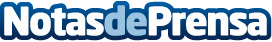 Nestlé Cereales y Helen Doron English anuncian nueva colaboraciónLa marca Nestlé Cereales Infantiles y la franquicia Helen Doron English anuncian nueva colaboración que se desarrollará durante el mes de noviembre y diciembre en todos los centros Helen Doron English del territorio nacionalDatos de contacto:Raffaele Forgione931786270Nota de prensa publicada en: https://www.notasdeprensa.es/nestle-cereales-y-helen-doron-english-anuncian Categorias: Nacional Franquicias Idiomas Ocio para niños http://www.notasdeprensa.es